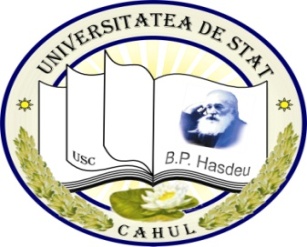 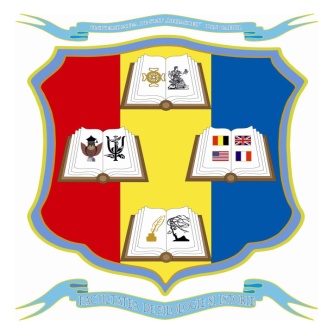 Facultatea de Ştiinţe Umaniste şi Pedagogice  ORARUL CURSURILORPENTRU CICLUL I  LICENŢĂAnul de studii 2022-2023Semestrul I05.09.2022 – 09.09.2022COORDONAT:				                                                                                                                 APROBAT:                                                                                                                                                                                                                                        dr., conf.univ., Chiciuc Ludmila ___________                                         ____________dr., conf. univ., Grosu LilianaProrector pentru activitate didactică,        	                                         Decanul Facultăţii Ştiinţe Umaniste şi Pedagogicecalitate şi parteneriate de formare profesională          LuniFE 2201 aud. 208Anul IFR 2201  aud. 322Anul IIEC 2201   aud. 207Anul IPP 2201  aud. 221Anul ILuni1800-0930Cultura și civilizația engleză (curs)  Colodeeva L., dr., conf. univ.Psihologia generală (curs)Vrabie S., dr., lect. univ.Luni20940-1110Conversație și audiere  (seminar)Para I., asist. univ.Introducere în teoria literaturii (curs)Balțatu L., dr., conf. univ.Istoria lumii antice (curs) Ghelețchi I., dr., lect.univ.Psihologia generală (curs)Vrabie S., dr., lect. univ.Luni31130--1300Conversație și audiere  (seminar)Para I., asist. univ.Literatura veche sec. XIV-XVII (curs)Balțatu L., dr., conf. univ.Istoria lumii antice (curs) Ghelețchi I., dr., lect.univManagement educațional (curs)Mihăilescu N.,  dr., conf. univ.  Marţi1800-0930Modul: Limba engleză contemporană IMorfologia limbii engleze (seminar)Pintilii A.,  dr., conf. univ.Limba străină I (seminar) Pușnei I.,  dr., conf. univ.Limba străină I (seminar) Pușnei I.,  dr., conf. univ.Pedagogia generală şi teoria educației (curs)Axentii I., dr., conf. univ.Marţi20940-1110Lingvistica generală (curs)Grosu L., dr., conf. univ.Fonetica limbii române (curs)Petcu V., dr., conf.univ.Bazele educației civice (curs)Chiciuc L., dr., conf. univ.Pedagogia generală şi teoria educației (seminar)Axentii I., dr., conf. univ.     Marţi31130--1300Modul: Limba Engleză Contemporană IFonetica limbii engleze (seminar)Para I., asist. univ.Fonetica limbii române (seminar)Petcu V., dr., conf.univ.Bazele educației civice (curs)Chiciuc L., dr., conf. univ.Management educațional (curs)Mihăilescu N.,  dr., conf. univ.  Miercuri1800-0930Cultura și civilizația engleză (curs)  Colodeeva L., dr., conf. univ.Introducere în teoria literaturii (curs)Balțatu L., dr., conf. univ.Istoria lumii antice (curs) Ghelețchi I., dr., lect.univ.Pedagogie preșcolară (curs)Mihăilescu N.,  dr., conf. univ.   Miercuri20940-1110Modul: Limba Engleză Contemporană IFonetica limbii engleze (seminar)Para I., asist. univ.Introducere în teoria literaturii (curs)Balțatu L., dr., conf. univ.Bazele educației civice (seminar)Frangopol C., asist. univ.Pedagogie preșcolară (curs)Mihăilescu N.,  dr., conf. univ.   Miercuri31130--1300Fonetica limbii române (curs)Petcu V., dr., conf.univ.Istoria lumii antice (curs) Ghelețchi I., dr., lect.univ.Limba străină I (seminar) Para I., asist. univ.Joi1800-0930  Modul: Limba engleză contemporană IMorfologia limbii engleze (laborator)Pintilii A.,  dr., conf. univ.Literatura veche sec. XIV-XVII (curs)Balțatu L., dr., conf. univ.Preistoria și istoria veche a spațiului românesc (curs) (online)Croitoru C., dr., conf.univ.Pedagogia generală şi teoria educației (curs)Axentii I., dr., conf. univ.Joi20940-1110Lingvistica generală (curs)Grosu L., dr., conf. univ.Literatura veche sec. XIV-XVII (curs)Balțatu L., dr., conf. univ.Preistoria și istoria veche a spațiului românesc (curs) (online)Croitoru C., dr., conf.univ.Pedagogia generală şi teoria educației (curs)Axentii I., dr., conf. univ.Joi31130--1300Modul: Limba Engleză Contemporană ILimbă engleză și comunicare (seminar)Colodeeva L.,  dr., conf. univ.Limba și cultura latină (seminar)Luchianciuc N., dr., asist.univ.Preistoria și istoria veche a spațiului românesc (curs) (online)Croitoru C., dr., conf.univ.  Psihologia generală (seminar)Ilicciev M., asist. univ.Vineri1800-0930M o d u l: F  u  n  d  a  m  e  n  t  e  l  e   p  e  d  a  g  o  g  i  e  i  (ONLINE)P e d a g o g i a   g e n e r a l ă (curs)Clichici V., dr., conf. univ.M o d u l: F  u  n  d  a  m  e  n  t  e  l  e   p  e  d  a  g  o  g  i  e  i  (ONLINE)P e d a g o g i a   g e n e r a l ă (curs)Clichici V., dr., conf. univ.M o d u l: F  u  n  d  a  m  e  n  t  e  l  e   p  e  d  a  g  o  g  i  e  i  (ONLINE)P e d a g o g i a   g e n e r a l ă (curs)Clichici V., dr., conf. univ.Management educațional (seminar)Ilicciev M., asist. univ.Vineri20940-1110M o d u l: F  u  n  d  a  m  e  n  t  e  l  e   p  e  d  a  g  o  g  i  e  i  (ONLINE)T e o r i a   i n s t r u i r i i (curs)Clichici V., dr., conf. univ.M o d u l: F  u  n  d  a  m  e  n  t  e  l  e   p  e  d  a  g  o  g  i  e  i  (ONLINE)T e o r i a   i n s t r u i r i i (curs)Clichici V., dr., conf. univ.M o d u l: F  u  n  d  a  m  e  n  t  e  l  e   p  e  d  a  g  o  g  i  e  i  (ONLINE)T e o r i a   i n s t r u i r i i (curs)Clichici V., dr., conf. univ.Pedagogie preșcolară (curs)Mihăilescu N.,  dr., conf. univ.   Vineri31130--1300M o d u l: F  u  n  d  a  m  e  n  t  e  l  e   p  e  d  a  g  o  g  i  e  i  (ONLINE)T e o r i a   i n s t r u i r i i (curs)Clichici V., dr., conf. univ.M o d u l: F  u  n  d  a  m  e  n  t  e  l  e   p  e  d  a  g  o  g  i  e  i  (ONLINE)T e o r i a   i n s t r u i r i i (curs)Clichici V., dr., conf. univ.M o d u l: F  u  n  d  a  m  e  n  t  e  l  e   p  e  d  a  g  o  g  i  e  i  (ONLINE)T e o r i a   i n s t r u i r i i (curs)Clichici V., dr., conf. univ.Management educațional (curs)Mihăilescu N.,  dr., conf. univ.  LuniFR 2101  aud. 202Anul IIFR 2101  aud. 202Anul IIIEC 2101  aud. 204Anul IIFE 2101  aud. 328Anul IIPP 2101  aud. 220Anul IILuni1800-0930Istoria literaturii române (interbelica)  (curs)Balțatu L.,  dr., conf. univ.  Istoria literaturii române (interbelica)  (curs)Balțatu L.,  dr., conf. univ.  Istoria medievală universală (curs)Ghelețchi I., dr., lect.univ.Modul: Limba engleză contemp. IIIMorfologia limbii engleze (seminar)Pușnei I.,  dr., conf. univ.Practica de specialitate de inițiere05.09.22 – 09.09.22Luni20940-1110  C.S. „M. Eminescu și Gr. Vieru”  (curs)Grosu L.,  dr., conf. univ.Istoria românilor epoca medievală (curs)Chiciuc L., dr., conf. univ.Istoria românilor epoca medievală (curs)Chiciuc L., dr., conf. univ.Modul: Limba engleză contemp. IIIMorfologia limbii engleze (seminar)Pușnei I.,  dr., conf. univ.Practica de specialitate de inițiere05.09.22 – 09.09.22Luni31130--1300M o d u l:    P s i h o p e d a g o g i a   e d u c a ț i o n a l ă. Psihologia educației (curs)Vrabie S., dr., lect. univ.M o d u l:    P s i h o p e d a g o g i a   e d u c a ț i o n a l ă. Psihologia educației (curs)Vrabie S., dr., lect. univ.M o d u l:    P s i h o p e d a g o g i a   e d u c a ț i o n a l ă. Psihologia educației (curs)Vrabie S., dr., lect. univ.M o d u l:    P s i h o p e d a g o g i a   e d u c a ț i o n a l ă. Psihologia educației (curs)Vrabie S., dr., lect. univ.Practica de specialitate de inițiere05.09.22 – 09.09.22Marţi1800-0930Didactica limbii și literaturii române (curs)Petcu V.,  dr., conf. univ.  Didactica limbii și literaturii române (curs)Petcu V.,  dr., conf. univ.  Etnogeneza român. și formarea limbii române (curs)Chiciuc L., dr., conf. univ.Practica de specialitate de inițiere05.09.22 – 09.09.22Marţi20940-1110   Istoria literaturii române (interbelica)  (curs)Balțatu L.,  dr., conf. univ.     Istoria literaturii române (interbelica)  (curs)Balțatu L.,  dr., conf. univ.  Istoria medievală universală (seminar)Șeremet D., asist. univ.Didactica limbii engleze+ TIC (curs)Pușnei I.,  dr., conf. univ.Practica de specialitate de inițiere05.09.22 – 09.09.22Marţi31130--1300Istoria literaturii române (interbelica)  (curs)Balțatu L.,  dr., conf. univ.Istoria literaturii române (interbelica)  (curs)Balțatu L.,  dr., conf. univ.Modul: Viața și sănătatea – valori personale și socialeMediul și sănătatea (curs)Ghelețchi I., dr., lect.univ.Didactica limbii engleze+ TIC (curs)Pușnei I.,  dr., conf. univ.Practica de specialitate de inițiere05.09.22 – 09.09.22Miercuri1800-0930M o d u l:    P s i h o p e d a g o g i a   e d u c a ț i o n a l ă. Psihologia educației (curs)Vrabie S., dr., lect. univ.M o d u l:    P s i h o p e d a g o g i a   e d u c a ț i o n a l ă. Psihologia educației (curs)Vrabie S., dr., lect. univ.M o d u l:    P s i h o p e d a g o g i a   e d u c a ț i o n a l ă. Psihologia educației (curs)Vrabie S., dr., lect. univ.M o d u l:    P s i h o p e d a g o g i a   e d u c a ț i o n a l ă. Psihologia educației (curs)Vrabie S., dr., lect. univ.Practica de specialitate de inițiere05.09.22 – 09.09.22Miercuri20940-1110M o d u l:    P s i h o p e d a g o g i a   e d u c a ț i o n a l ă. Psihologia educației (curs)Vrabie S., dr., lect. univ.M o d u l:    P s i h o p e d a g o g i a   e d u c a ț i o n a l ă. Psihologia educației (curs)Vrabie S., dr., lect. univ.M o d u l:    P s i h o p e d a g o g i a   e d u c a ț i o n a l ă. Psihologia educației (curs)Vrabie S., dr., lect. univ.M o d u l:    P s i h o p e d a g o g i a   e d u c a ț i o n a l ă. Psihologia educației (curs)Vrabie S., dr., lect. univ.Practica de specialitate de inițiere05.09.22 – 09.09.22Miercuri31130--1300Morfologia limbii române  (curs)Axentii V.,  dr., conf. univ.Morfologia limbii române  (curs)Axentii V.,  dr., conf. univ.Istoria românilor epoca medievală (seminar)Frangopol C., asist. univ.Introducere în germanistică (curs)Pintilii A.,  dr., conf. univ.Practica de specialitate de inițiere05.09.22 – 09.09.22Joi1800-0930Morfologia limbii române  (curs)Axentii V.,  dr., conf. univ.Morfologia limbii române  (curs)Axentii V.,  dr., conf. univ.Etnogeneza român. și formarea limbii române (seminar)Frangopol C., asist. univ.Metode şi tehnici de elaborare a tezelor (seminar)Pușnei I.,  dr., conf. univ.Practica de specialitate de inițiere05.09.22 – 09.09.22Joi20940-1110Morfologia limbii române  (curs)Axentii V.,  dr., conf. univ.Morfologia limbii române  (curs)Axentii V.,  dr., conf. univ.Istoria medievală universală (seminar)Șeremet D., asist. univ.Metode şi tehnici de elaborare a tezelor (seminar)Pușnei I.,  dr., conf. univ.Practica de specialitate de inițiere05.09.22 – 09.09.22Joi31130--1300C.S. „M. Eminescu și Gr. Vieru”  (seminar)Grosu L.,  dr., conf. univ.C.S. „M. Eminescu și Gr. Vieru”  (seminar)Grosu L.,  dr., conf. univ.Didactica limbii engleze+ TIC (seminar)Pușnei I.,  dr., conf. univ.Practica de specialitate de inițiere05.09.22 – 09.09.22Vineri1800-0930Didactica limbii și literaturii rom. (curs)Petcu V.,  dr., conf. univ.  Didactica limbii și literaturii rom. (curs)Petcu V.,  dr., conf. univ.  Istoria medievală universală (curs)Ghelețchi I., dr., lect.univ.Practica de specialitate de inițiere05.09.22 – 09.09.22Vineri20940-1110Didactica limbii și literaturii române (curs)Petcu V.,  dr., conf. univ. Didactica limbii și literaturii române (curs)Petcu V.,  dr., conf. univ. Modul: Viața și sănătatea – valori personale și socialeMediul și sănătatea (curs)Ghelețchi I., dr., lect.univ.Modul: Limba engleză contempor. IIILimbă engleză și comunicare (seminar)Para I.,  dr., asist. univ.Practica de specialitate de inițiere05.09.22 – 09.09.22Vineri31130--1300Modul: Viața și sănătatea – valori personale și socialeMediul și sănătatea (curs)Ghelețchi I., dr., lect.univ.Modul: Limba engleză contempor. IIILimbă engleză și comunicare (seminar)Para I.,  asist. univ.Practica de specialitate de inițiere05.09.22 – 09.09.22LuniFE 2001  aud. 219Anul IIIPP 2001  aud. 218Anul IIIFR  2001   aud. 326Anul IIIFR  2001   aud. 326Anul IIILuni1800-0930Istoria limbii engleze (seminar)Pintilii A., dr., conf. univ.Teoria și metodologia limbii și literaturii române II (curs)Petcu V., dr., conf. univ.Teoria și metodologia limbii și literaturii române II (curs)Petcu V., dr., conf. univ.Introducere în teoria lingvistică (curs)Axentii V., dr., conf. univ.Luni20940-1110Limbaj mass-media (seminar)Colodeeva L., dr., conf. univ.Teoria și metodologia limbii și literaturii române II (curs)Petcu V., dr., conf. univ.Introducere în teoria lingvistică (curs)Axentii V., dr., conf. univ.Introducere în teoria lingvistică (curs)Axentii V., dr., conf. univ.Luni31130--1300D  e  s  t  i  n  u  l    e  u  r  o  p  e  a  n    a l    R  e  p  u  b  l  i  c  i  i    M o  l  d  o  v  a   (curs)Chiciuc L., dr., conf.univ.D  e  s  t  i  n  u  l    e  u  r  o  p  e  a  n    a l    R  e  p  u  b  l  i  c  i  i    M o  l  d  o  v  a   (curs)Chiciuc L., dr., conf.univ.D  e  s  t  i  n  u  l    e  u  r  o  p  e  a  n    a l    R  e  p  u  b  l  i  c  i  i    M o  l  d  o  v  a   (curs)Chiciuc L., dr., conf.univ.D  e  s  t  i  n  u  l    e  u  r  o  p  e  a  n    a l    R  e  p  u  b  l  i  c  i  i    M o  l  d  o  v  a   (curs)Chiciuc L., dr., conf.univ.Marţi1800-0930Istoria literaturii americane (curs)Colodeeva L., dr., conf. univ.Educația incluzivă (curs)Vrabie S., dr., lect. univ.Istoria literaturii universale (curs)Balțatu L., dr., conf. univ.Istoria literaturii universale (curs)Balțatu L., dr., conf. univ.Marţi20940-1110Istoria literaturii americane (curs)Colodeeva L., dr., conf. univ.Educația incluzivă (curs)Vrabie S., dr., lect. univ.Introducere în teoria lingvistică (curs)Axentii V., dr., conf. univ.Introducere în teoria lingvistică (curs)Axentii V., dr., conf. univ.Marţi31130--1300Bazele traductologiei (curs)Colodeeva L., dr., conf. univ.Postmodernismul  (curs)Grosu L.,  dr., conf. univ.Postmodernismul  (curs)Grosu L.,  dr., conf. univ.Miercuri1800-0930Teoria şi metod. matem. II (curs) (online)Clichici V., dr., conf.univ.Stilistica și cultivarea limbii române (curs)Luchianciuc N., asist.univ.Stilistica și cultivarea limbii române (curs)Luchianciuc N., asist.univ.Miercuri20940-1110Istoria literaturii americane (curs)Colodeeva L., dr., conf. univ.Teoria şi metod. matem. II (curs) (online)Clichici V., dr., conf.univ.Introducere în teoria lingvistică (curs)Axentii V., dr., conf. univ.Introducere în teoria lingvistică (curs)Axentii V., dr., conf. univ.Miercuri31130--1300Bazele traductologiei (curs)Colodeeva L., dr., conf. univ.Teoria şi metod. matem. II (seminar) (online)Clichici V., dr., conf.univ.Istoria literaturii universale (seminar)Balțatu L., dr., conf. univ.Istoria literaturii universale (seminar)Balțatu L., dr., conf. univ.Joi1800-0930Limbaj mass-media (seminar)Colodeeva L., dr., conf. univ.Educația incluzivă (curs)Vrabie S., dr., lect. univ.Educația incluzivă (curs)Vrabie S., dr., lect. univ.Postmodernismul  (curs)Grosu L.,  dr., conf. univ.Joi20940-1110Istoria literaturii americane (seminar)Colodeeva L., dr., conf. univ.Teoria și metodologia limbii și literaturii române II (curs)Petcu V., dr., conf. univ.Teoria și metodologia limbii și literaturii române II (curs)Petcu V., dr., conf. univ.Stilistica și cultivarea limbii române (curs)Luchianciuc N., asist.univ.Joi31130--1300Analiza textului II (seminar)Pintilii A., dr., conf. univ.Teoria și metodologia limbii și literaturii române II (seminar)Petcu V., dr., conf. univ.Istoria literaturii universale (curs)Balțatu L., dr., conf. univ.Istoria literaturii universale (curs)Balțatu L., dr., conf. univ.Vineri 1800-0930Analiza textului II (seminar)Pintilii A., dr., conf. univ.Teor. şi metod. form. premis. citit-scris. (curs)Axentii V., dr., conf.univ. Postmodernismul  (curs)Grosu L.,  dr., conf. univ.Postmodernismul  (curs)Grosu L.,  dr., conf. univ.Vineri 20940-1110Analiza textului II (seminar)Pintilii A., dr., conf. univ.Teor. şi metod. form. premis. citit-scris. (curs)Axentii V., dr., conf.univ.Istoria literaturii universale (seminar)Balțatu L., dr., conf. univ.Istoria literaturii universale (seminar)Balțatu L., dr., conf. univ.Vineri 31130--1300Istoria limbii engleze (curs)Pintilii A., dr., conf. univ.Istoria literaturii universale (curs)Balțatu L., dr., conf. univ.Istoria literaturii universale (curs)Balțatu L., dr., conf. univ.LuniFEF 1901,  aud. 330Anul IVPP 1901  aud. 131Anul IVLuni1800-0930Hermeneutica textului englez (seminar)Para I., asist. univ.Metodologia activităților extracurriculare (curs)Mihăilescu N., dr., conf. univ.Luni20940-1110Modul: Lingvistica aplicată Gramatica teoretică (curs)Pintilii A., dr., conf. univ.Metodologia activităților extracurriculare (curs)Mihăilescu N., dr., conf. univ.Luni31130--1300Modul: Lingvistica aplicată Gramatica teoretică (seminar)Pintilii A., dr., conf. univ.Teoria și metodologia educației tehnologice (curs)Lungu P., dr., conf. univ.Marţi1800-0930Metodologia activităților extracurriculare (curs)Mihăilescu N., dr., conf. univ.Marţi20940-1110Discursul și comunicarea publică în limba engleză (curs)Pintilii A., dr., conf. univ.Metodologia activităților extracurriculare (curs)Mihăilescu N., dr., conf. univ.Marţi31130--1300Discursul și comunicarea publică în limba engleză (curs)Pintilii A., dr., conf. univ.Consiliere și educația familiei (curs)Vrabie S., asist. univ.Miercuri1800-0930Modul: Lingvistica aplicată Gramatica teoretică (curs)Pintilii A., dr., conf. univ.Teoria și metodologia educației tehnologice (curs)Lungu P., dr., conf. univ.Miercuri20940-1110Modul: Limbă franceză contemporană VIIIstoria literaturii franceze (curs)Pintilii A., dr., conf. univ.Teoria și metodologia educației tehnologice (seminar)Lungu P., dr., conf. univ.Miercuri31230--1400Modul: Limbă franceză contemporană VIIHermeneutica textului (curs)Nivnea N., asist. univ.Consiliere și educația familiei (curs)Vrabie S., asist. univ.Joi1800-0930Hermeneutica textului englez (seminar)Para I., asist. univ.Teoria și metodologia educației tehnologice (curs)Lungu P., dr., conf. univ.Joi20940-1110Hermeneutica textului englez (seminar)Para I., asist. univ.Consiliere și educația familiei (seminar)Vrabie S., asist. univ.Joi31130--1300Modul: Limbă franceză contemporană VIIHermeneutica textului (curs)Nivnea N., asist. univ.Metodologia activităților extracurriculare (curs)Mihăilescu N., dr., conf. univ.Vineri 1800-0930Modul: Lingvistica aplicată Fonetica teoretică (curs)Pușnei I., dr., conf. univ.Teoria și metodologia educației fizice la preșcolari (curs) (online)Arsene I., dr., conf.univ.Vineri 20940-1110Modul: Lingvistica aplicată Teoria și practica traducerii (curs)Pușnei I., dr., conf. univ.Teoria și metodologia educației fizice la preșcolari (curs) (online)Arsene I., dr., conf.univ.Vineri 31130--1300Modul: Lingvistica aplicată Teoria și practica traducerii (curs)Pușnei I., dr., conf. univ.Teoria și metodologia educației fizice la preșcolari (seminar) (online)Arsene I., dr., conf.univ.